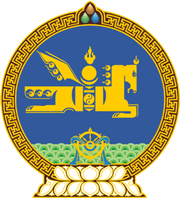 МОНГОЛ УЛСЫН ХУУЛЬ2019 оны 05 сарын 30 өдөр                                                                  Төрийн ордон, Улаанбаатар хот  ХӨГЖЛИЙН БОДЛОГО ТӨЛӨВЛӨЛТИЙН   ТУХАЙ ХУУЛЬД НЭМЭЛТ, ӨӨРЧЛӨЛТ   ОРУУЛАХ ТУХАЙ1 дүгээр зүйл.Хөгжлийн бодлого төлөвлөлтийн тухай хуулийн 8 дугаар зүйлийн 8.2 дахь хэсгийн “төв” гэсний дараа “болон төрийн захиргааны” гэж нэмсүгэй.2 дугаар зүйл.Хөгжлийн бодлого төлөвлөлтийн тухай хуулийн 8 дугаар зүйлийн 8.5 дахь хэсгийн “Төрийн” гэснийг “Хуульд өөрөөр заагаагүй бол төрийн” гэж өөрчилсүгэй.3 дугаар зүйл.Энэ хуулийг 2019 оны 05 дугаар сарын 30-ны өдөр баталсан Харилцаа холбооны тухай хуульд нэмэлт, өөрчлөлт оруулах тухай хууль хүчин төгөлдөр болсон өдрөөс эхлэн дагаж мөрдөнө.	МОНГОЛ УЛСЫН 	ИХ ХУРЛЫН ДАРГА				Г.ЗАНДАНШАТАР 